飞非凡
飞飞飞飞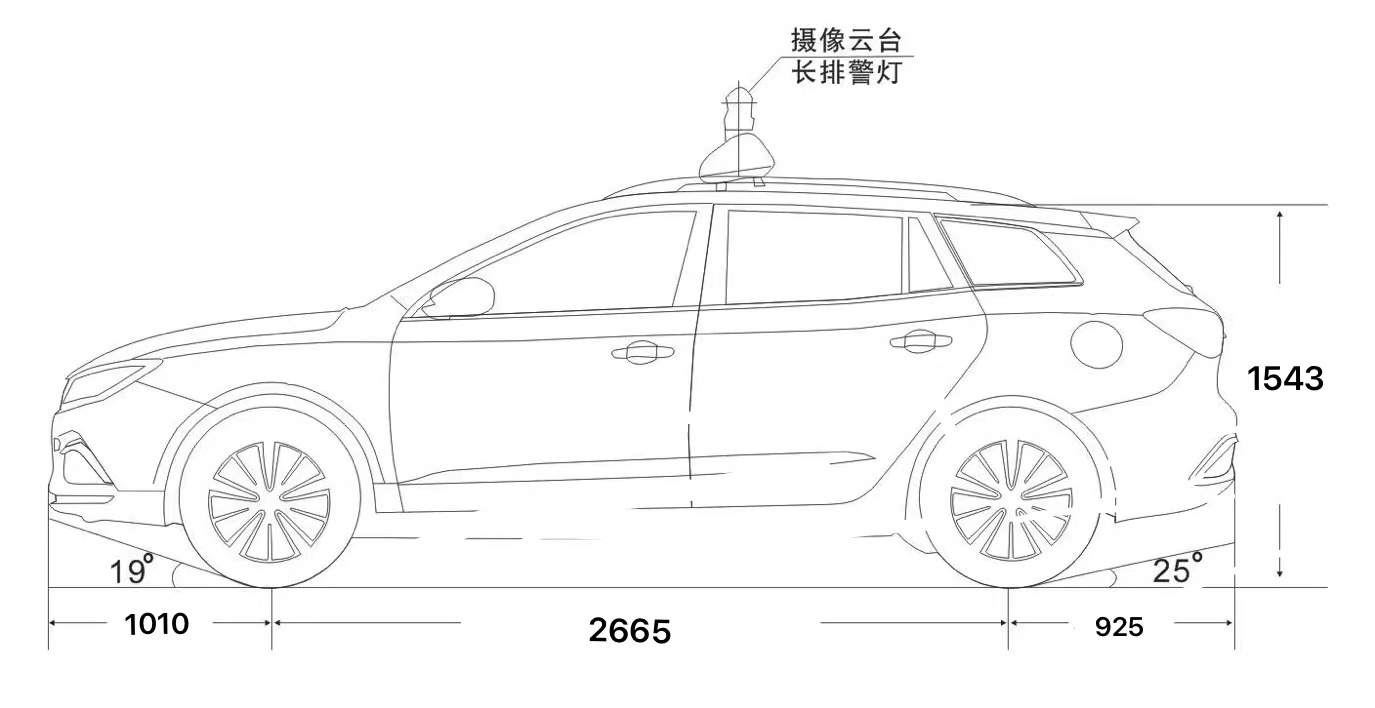 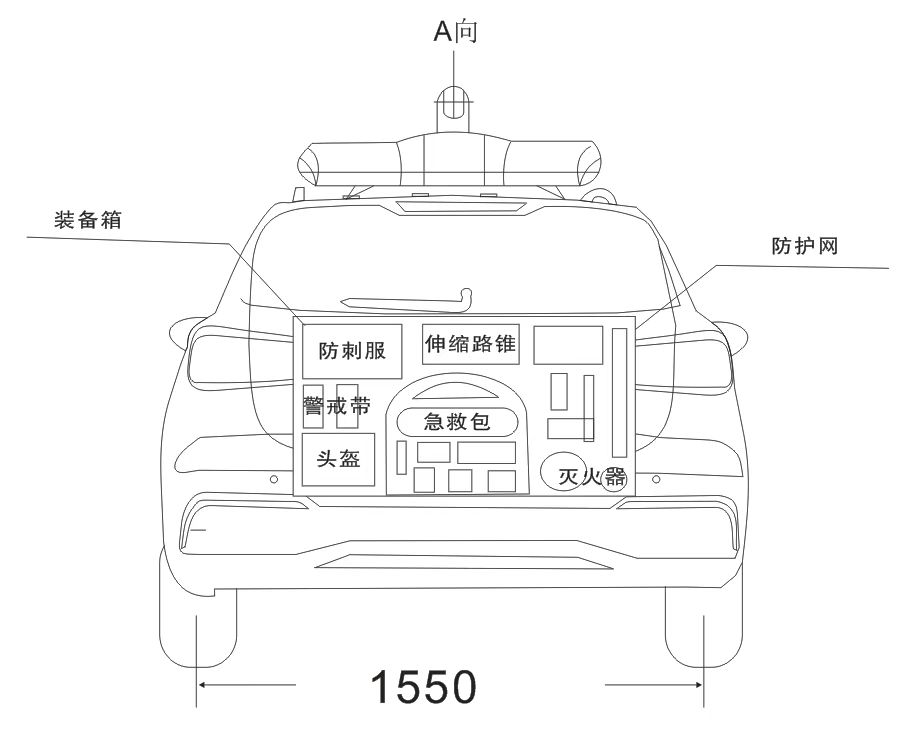 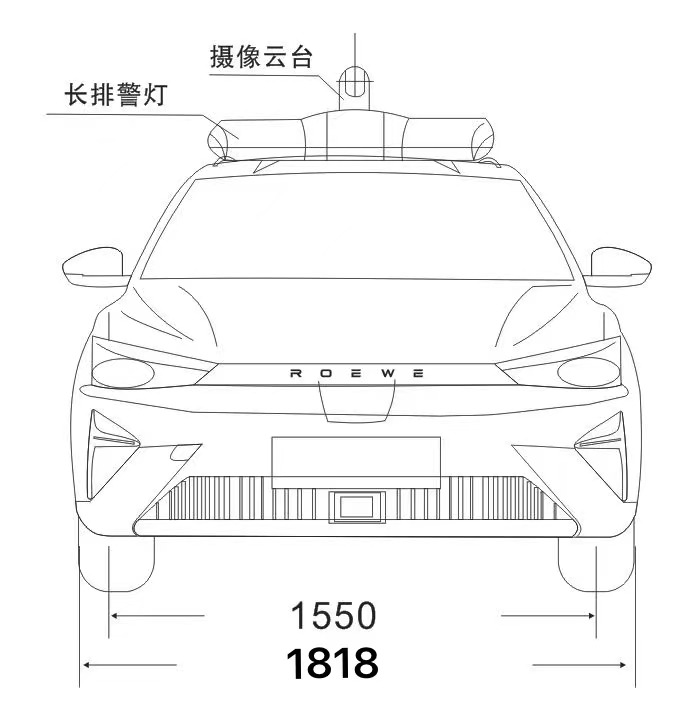 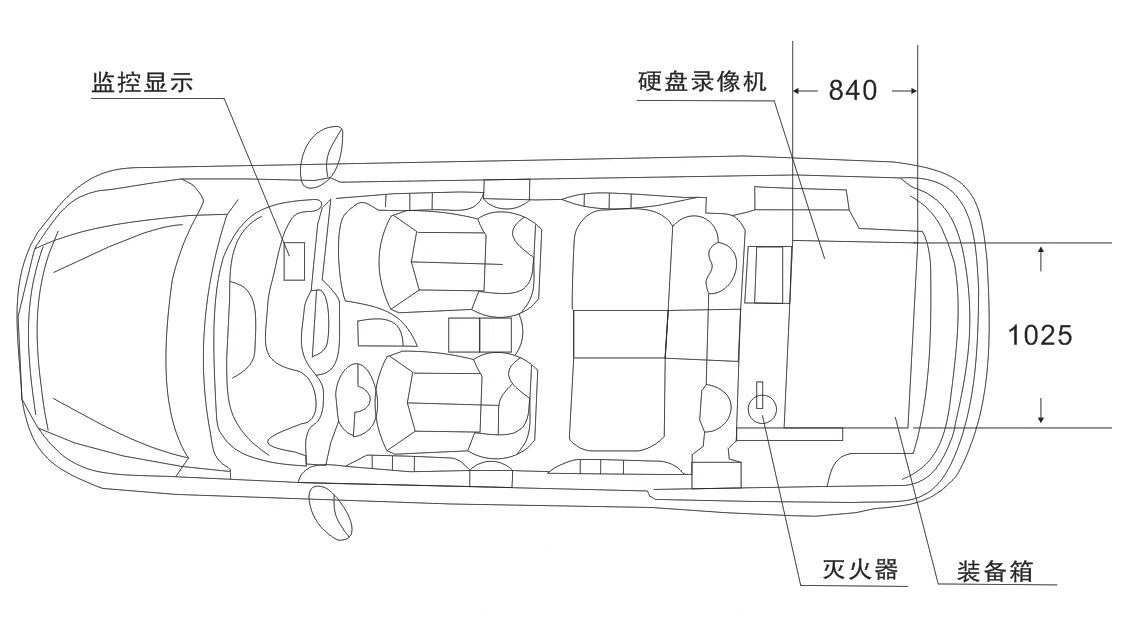 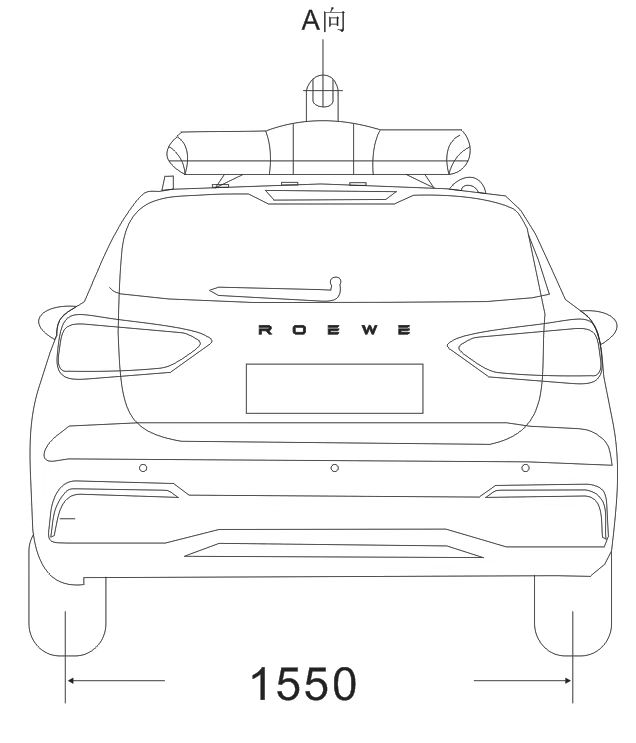 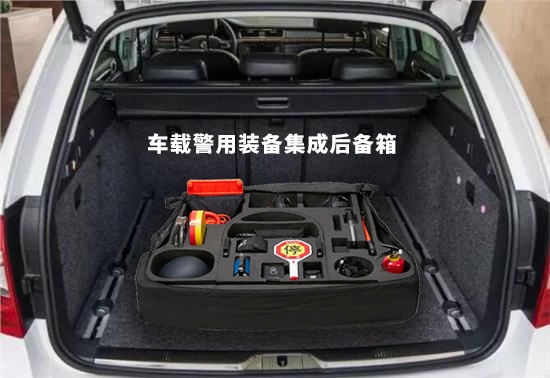 序号功能分类设备名称/型号数量配置说明1车辆1辆外形尺寸长×宽×高（mm）:4600×1818×1543车辆总质量（kg）:1560轴距（mm）:2665额定乘员（人）：5燃料种类：纯电2图像采集1套T型一体车载摄像机，分辨率，30倍光学变焦，IP66防护等级，红外补光，带雨刷；取证主机，支持1路数字高清T型云台接入及网络摄像机接入，含GPS天线4G全网通通信模块3专网通信350MHZ数字集群车载电台1台4巡逻装备套装巡逻装备套装1套警戒带1只、停车示意牌1只、强光搜索灯1只、约束带1个、救生绳1个、喊话器1个、伸缩路锥5个、灭火器（水剂）1个5警示系统1套固定长排100瓦,警灯警报器6外观喷涂警色涂装1辆“2004”式公安外观式样7其他要求温州市区内必须设有售后服务维修点，快速响应